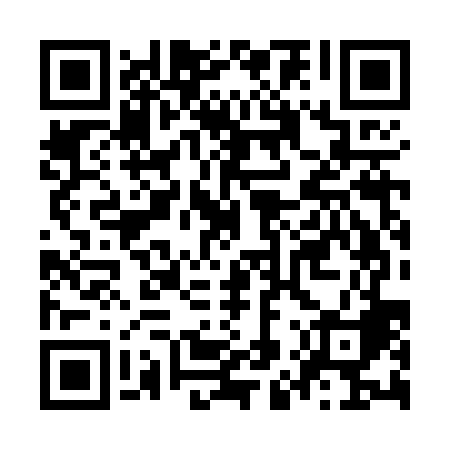 Ramadan times for Kecces, HungaryMon 11 Mar 2024 - Wed 10 Apr 2024High Latitude Method: Midnight RulePrayer Calculation Method: Muslim World LeagueAsar Calculation Method: HanafiPrayer times provided by https://www.salahtimes.comDateDayFajrSuhurSunriseDhuhrAsrIftarMaghribIsha11Mon4:094:095:5311:433:415:335:337:1012Tue4:074:075:5111:423:425:345:347:1213Wed4:054:055:4911:423:435:365:367:1414Thu4:034:035:4711:423:445:375:377:1515Fri4:014:015:4511:413:465:395:397:1716Sat3:593:595:4311:413:475:405:407:1917Sun3:563:565:4111:413:485:415:417:2018Mon3:543:545:3911:413:495:435:437:2219Tue3:523:525:3711:403:505:445:447:2320Wed3:503:505:3511:403:515:465:467:2521Thu3:473:475:3311:403:535:475:477:2722Fri3:453:455:3111:393:545:495:497:2923Sat3:433:435:2911:393:555:505:507:3024Sun3:403:405:2711:393:565:525:527:3225Mon3:383:385:2511:393:575:535:537:3426Tue3:353:355:2311:383:585:555:557:3527Wed3:333:335:2111:383:595:565:567:3728Thu3:313:315:1811:384:005:585:587:3929Fri3:283:285:1611:374:015:595:597:4130Sat3:263:265:1411:374:036:016:017:4331Sun4:234:236:1212:375:047:027:028:441Mon4:214:216:1012:365:057:037:038:462Tue4:194:196:0812:365:067:057:058:483Wed4:164:166:0612:365:077:067:068:504Thu4:144:146:0412:365:087:087:088:525Fri4:114:116:0212:355:097:097:098:546Sat4:094:096:0012:355:107:117:118:557Sun4:064:065:5812:355:117:127:128:578Mon4:034:035:5612:345:127:147:148:599Tue4:014:015:5412:345:137:157:159:0110Wed3:583:585:5212:345:147:177:179:03